Complete each information blank.  Clearly specify when contentions are admitted in part and denied in part.  The Employer/Carrier in answer to the claim, respectfully shows:It is    the employee sustained an injury or illness on or about the date set forth in the Form 50.  The reasons for denial are:  It is    both the employer and employee were subject to the Workers’ Compensation Act at the time in question.  The reasons for denial are: It is    the relationship of employer and employee existed at the time in question.   The reasons for denial are: It is    at the time in question the employee was performing services arising out of and in the course of employment.  The reasons for denial are: It is    notice of injury was given the employer.  The reasons for denial are: It is    the employee    medical care as a result of injury or illness.  The reasons for denial are: It is    the employee is entitled to temporary total disability for the period(s) of : It is    the employee is permanently disabled.  The reasons for denial are: It is    the employee has serious disfigurement.It is contended that an average weekly wage of $         applies, according to attached Form 20 as provided by law.Further contentions, grounds of defense, or unusual aspects are: Mediationa.	Mediation is requested to be ordered pursuant to Reg. 67-1801 B.b.	Mediation is required pursuant to Reg. 67-1802.c.	Mediation is requested by consent of the Parties pursuant to Reg. 67-1803.d.	Mediation has been conducted by a duly qualified mediator and resulted in an impasse.Questions regarding mediation may be submitted to mediation@wcc.sc.gov.I certify I have served this document pursuant to Reg. 67-211 by delivering a copy to      	Address 		 on the       day of       20     , by: first class postage   certified mail    personal service       electronic serviceI verify the contents of this form are accurate and true to the best of my knowledge.South Carolina Workers’ Compensation Commission1333 Main Street, Suite 500 ●  Post Office Box 1715Columbia, South Carolina 29202-1715(803) 737-5675   www.wcc.sc.govSouth Carolina Workers’ Compensation Commission1333 Main Street, Suite 500 ●  Post Office Box 1715Columbia, South Carolina 29202-1715(803) 737-5675   www.wcc.sc.govSouth Carolina Workers’ Compensation Commission1333 Main Street, Suite 500 ●  Post Office Box 1715Columbia, South Carolina 29202-1715(803) 737-5675   www.wcc.sc.gov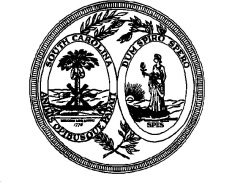     Preparer’s Name: Law Firm: Law Firm:   Preparer’s Phone #: (     )     -    Date of Injury or Illness:Estimated time for hearing:Preparer’s SignatureTitleEmailDateRefer to R.67-204 through R.67-210 and R.67-601 through R.67-615. Refer to R. 67-1801 for mediation.  Questions about the use of this form may be directed to the Commission’s Judicial Department at 803-737-5675 or judicial@wcc.sc.gov or mediation@wcc.sc.gov.  Pursuant to R.67-606, a Form 20 must be filed with the Claims Department at least 30 days from the date of filing this form.